Игровое пособие для развития математических способностей у детей старшего дошкольного возраста «Умные мухоморы»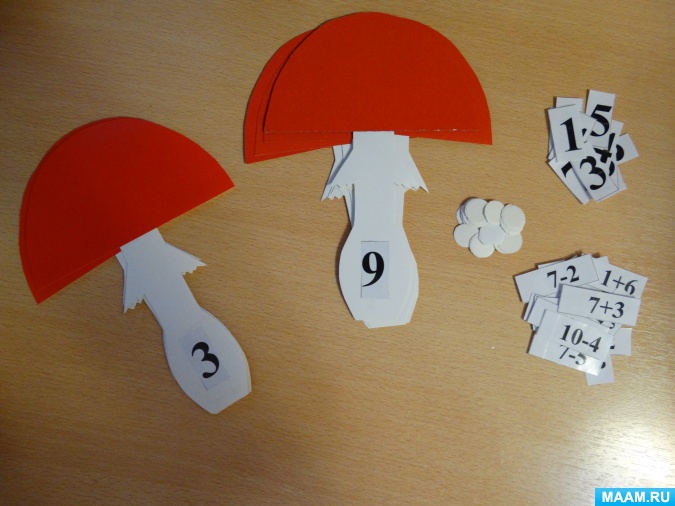 Описание алгоритма изготовления пособия: цветной картон, белый картон, распечатанные на принтере примеры и цифры, клей, ножницы. Игра состоит из 10 грибов мухоморов (на ножках грибов цифры от 1 до 10, фишек, карточек с цифрами от 1-9 и арифметических примеров в пределах 10).Цель: развитие у детей логического мышления, внимания и обучение счётной деятельности.Задачи:-учить решать элементарные арифметические задачи;-обучать устанавливать равенства (неравенства);-упражнять детей в соотношении числа (цифры) и количества.Варианты использования пособия «Умные мухоморы»:№1 Дидактическая игра «Собери мухомор»Задачи: стимулировать развитие мышления детей через активизацию счётной деятельности. Развивать мелкую моторику. Продолжать учить соотносить цифру с числом (количеством).Ход игры. Ребёнку необходимо правильно собрать мухоморы, т. е. добавить на шляпку гриба фишки (точки, в соответствии с цифрой, изображенной на ножке гриба. Задание считается правильно выполненным, если количество точек на шляпке совпадает с цифрой на ножке.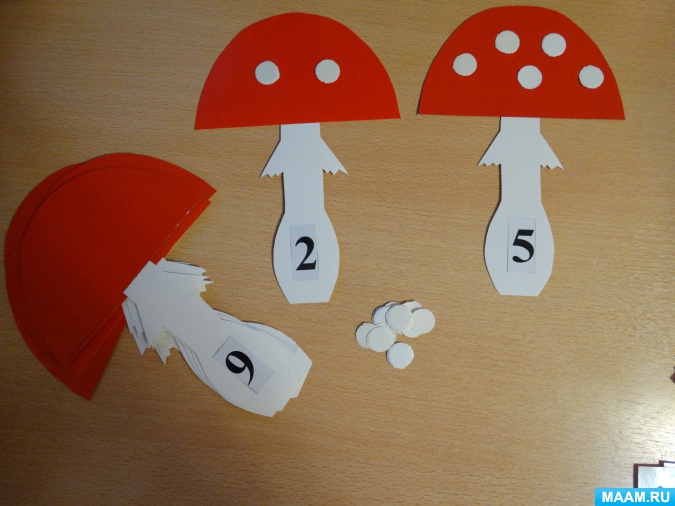 №2 Дидактическая игра «Реши задачку»Задачи: способствовать развитию у детей аналитико-синтезирующей мыслительной деятельности путём решения арифметических задач. Совершенствовать навыки счета в пределах 10, упражнять в счете и отсчете предметов в пределах 10. Совершенствовать знания о составе изученных чисел.Ход игры. Ребёнку необходимо правильно собрать мухоморы, т. е. подобрать к шляпке гриба пример с ответом в соответствии цифры на ножке гриба. Задание считается правильно выполненным, если правильно решён арифметический пример.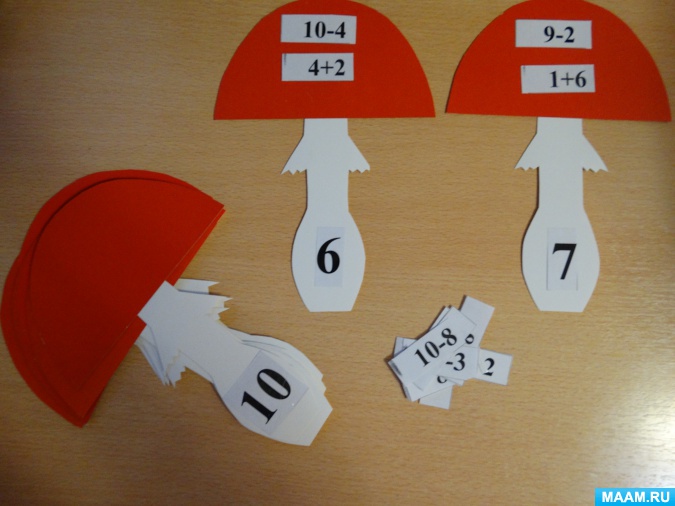 №3 Дидактическая игра «Равно — неравно»Задачи: развивать мышление детей путём установления равенств и неравенств.Ход игры. Воспитатель хаотично расставляет фишки к шляпкам мухомора. Зачастую цифры на ножках не совпадают с количеством точек на шляпках. Ребёнку необходимо добиться совпадения цифры и количества точек. Для этого он убирает лишние точки на шляпке, а недостающие точки добавляет. Задание считается правильно выполненным, если количество точек на шляпке совпадёт с цифрой на ножке.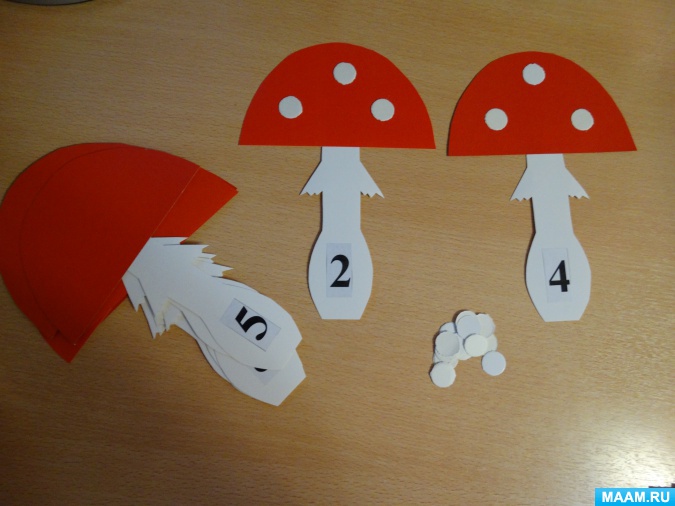 №4 Дидактическая игра «Составь число»Задачи: закреплять представления о составе чисел из двух меньших чисел в пределах 10.Ход игры. Ребёнку необходимо правильно собрать мухоморы, т. е. подобрать на шляпку мухомора числа, чтоб в сумме получилось число, которое изображено на ножке гриба. Задание считается правильно выполненным, если сумма двух чисел на шляпке совпадёт с цифрой на ножке.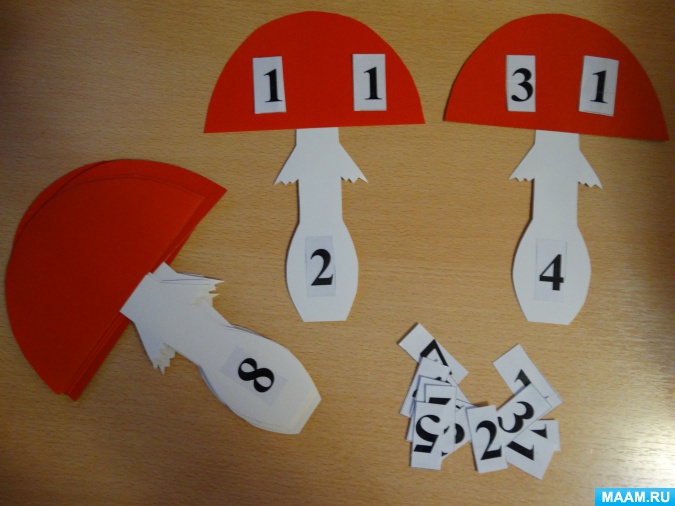 Примечание: к игре можно приобщить несколько детей.